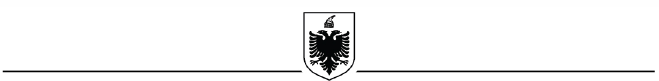 REPUBLIKA E SHQIPËRISËGJYKATA KUSHTETUESENr.  22. Prot.						 			Tiranë, më 15.01.2016.Lënda: Mbi raportet e monitorimit për vitin 2015.Drejtuar:MINISTRISË SË FINANCAVEDREJTORISË SË PËRGJITHSHME TË BUXHETITDREJTORISË SË ANALIZAVE DHE POLITIKAVE BUXHETORE											T I R A N ËNë mbështetje të ligjit nr.160/2014, datë 27.11.2014, "Për Buxhetin e vitit 2015", dhe në vijim te udhëzimit të Ministrit të Financave nr 2 datë 06.02.2012 “Proçedurat standarde të zbatimit të buxhetit”, si dhe udhëzimit plotësues të Ministrit të Financave nr.2, datë 09.01.2015, "Për zbatimin e buxhetit të vitit 2015", për vitin 2015, performanca e produkteve të buxhetit të Gjykatës Kushtetuese, sipas programit buxhetor  03320, “Veprimtaria gjyqësore, kushtetuese”, paraqitet si më poshtë:Programi 03320, “Veprimtaria gjyqësore, kushtetuese”Buxheti i akorduar për këtë program për vitin 2015, ka në bazë të tij Deklaratën e Politikës (DPP) të hartuar gjatë proçesit të PBA 2015-2017 dhe është në funksion të realizimit të politikës së përcaktuar në DPP. Politika buxhetore e këtij programi, ka si qëllim realizimin e një proçesi gjyqsor të pavarur, transparent në mbrojtje të kushtetutës dhe të drejtave themelore të njeriut nëpërmjet zhvillimit të infrastrukturës ndërtimore dhe elektronike të gjykatës për krijimin e kushteve optimale të punës e sigurisë për gjyqtarët dhe administratën.  Programi konsiston në mbështetjen buxhetore nëpërmjet ndërmarrjes së veprimeve të caktuara në funksion të realizimit të produkteve e aktiviteteve buxhetore për mbështetjen e shërbimeve gjyqësore ndaj publikut me përmirësimin e infrastukturës së gjykatës dhe plotësimin e nevojave për mallra e shërbime me qëllim sjelljen e tyre në parametrat dhe cilësinë e performancës së BE. Formati nr. 6, “Raporti i Shpenzimeve Faktike të Programit sipas Artikujve për 6/mujorin e parë të vitit 2015”. Në zbatim të vendimit nr.1, date 20.01.2015, te Mbledhjes së Gjyqtarëve për detajimin e drejtimeve kryesore të harxhimit të shpenzimeve buxhetore për vitin 2015, në zbatim të Ligjit Nr.160/2014, "Për buxhetin e vitit 2015", fondet e akorduara për veprimtarinë e gjykatës sipas artikujve, paraqiten në vijim:1-Shpenzime PersoneliNë total fondi i shpenzimeve për paga e sigurime shoqërore nga 75,450 mijë lekë sipas buxhetit te rishikuar është realizuar 75,431 mijë lekë ose rreth 100 %, me një diferencë prej rreth -29 mijë lekë. Nga ky fond, shpenzimet për paga janë realizuar 67,172 mijë lekë nga 67,200 mijë lekë te programuara ose ≈100 %, me një diference prej rreth -28 mijë lekë, ndërsa shpenzimet për sigurimet shoqërore janë realizuar 8,259 mijë lekë nga 8,260 mijë lekë sipas buxhetit te rishikuar ose rreth 100 %, me një diferencë prej rreth -1 mijë lekë.2-Shpenzime për Mallra dhe Shërbime të tjeraFondi i shpenzimeve për mallra e shërbime të tjera nga 29,300 mijë lekë është realizuar 28,571 mijë lekë ose 98 %, me një diferencë prej -729 mijë lekë. Diferenca rrjedh nga mosharxhimi i plote i fondeve sipas destinacioneve te programuara, si dhe nga kursimet gjate proçesit te prokurimit. 3.- Shpenzime në investimeFondi i investimeve nga 18,000 mijë lekë është realizuar për 17,849 mijë lekë ose rreth 99 %, me një diferencë prej -151 mijë lekë. Ky fond i detajuar paraqitet, si më poshtë:në mijë/lekëSiç duket edhe nga pasqyra e mësipërme investimet e programuara jane realizuar sipas zerave te parashikuar dhe ne afatin e caktuar. Diferenca rrjedh nga kursimet si rrjedhoje e proçesit te prokurimit. Formati nr. 8 - Raporti i realizimit të produkteve të programit 03320Formati nr. 9 - Raporti i shpenzimeve faktike të programit 03320, sipas produkteveNë fund të vitit 2015, situata ne lidhje me realizimin e shpenzimeve të buxhetit, krahasuar me planin vjetor, në terma sasiore paraqitet si më poshtë:      % e realizimit,kundrejt buxhetit vjetor “Veprimtaria gjyqësore, kushtetuese”					104,6 %Totali i institucionit							104,6 % Në programin “Veprimtaria gjyqsore kushtetuese”, 03320, janë përfshirë 4 produkte, performan-ca e të cilave ne terma sasiore paraqitet si më poshtë:   % e realizimit kundrejt buxhetit vjetor     Shpenzime korente  Shpenzime kapitale  Totali i shpenzimeveProgrami “Veprimtaria gjyqësore, kushtetuese”				105,3 %			100 %		104,6 %Nga kjo:Produkti A				106,8 %					106,8 %Produkti B				Produkti C				100 %			100 %		100 %Produkti D				100 %			100 %		100 %Totali i institucionit			105,3 % 		100 %		104,6 %Produkti  A “Vendimmarrja kushtetuese”- njësia matëse: nr.vendimesh.Numri i vendimeve të parashikuara për vitin 2015 është 250. Ky parashikim nga ana e gjykatës është bere, duke i u referuar tendencës së numrit të çështjeve për disa vite. Për këtë periudhë janë dhënë 267 vendime ose 106,8 %.Produkti C - “Automjete të mirëmbajtura”- njësia matëse: nr. automjetesh te mirembajtura dhe të rinovuara. Numri i automjeteve të mirëmbajtura është 15 dhe po kaq është edhe i realizuar ose 100 % e tyre, ndërsa numri i mjeteve të rinovuara eshte realizuar me 3 cope, aq sa eshte edhe programi ose 100 % e tij. Produkti D - “Punonjës të motivuar”-njësia matëse: nr. Punonjësish+nr. paisjesh. Në total ky produkt është realizuar në masën 100 %, ndërsa numri i punonjësve është realizuar 100 %. Investimet që përbëhen nga 26 tituj librash dhe 19 copë paisje për zyra jane realizuar 100 % e tyre.Në terma vlerore, sipas zerave perberes te shpenzimeve, situata ne fund te vitit 2015, paraqitet e tille:      % e realizimit,kundrejt buxhetit vjetor “Veprimtaria gjyqësore, kushtetuese”					99,3 %Totali i institucionit							99,3 % Nga të cilat:Shpenzime korente 	Shpenzime kapitale “Veprimtaria gjyqësore, kushtetuese”	       		99,3 %		         99,2 %Totali i institucionit			       	99,3 % 		         99,2 %	Nga një vështrim i përgjithshëm, duke gjykuar vetëm mbi realizimin në vlerë të shpenzimeve të planifikuara për vitin 2015, për programin “Veprimtaria gjyqësore, kushtetuese”, të këtij institucioni, evidentohet një performancë e mirë në realizimin e shpenzimeve vjetore.Performanca e 4 produkteve kryesore në terma vlerore paraqitet si me poshtë:Produkti  A “Vendimmarrja kushtetuese”- njësia matëse: lekë.Shpenzimet për këtë produkt për periudhën janar-dhjetor 2015, nga 48,720 mijë lekë janë realizuar 48,628 mijë lekë ose 99,8%.Produkti C - “Automjete të mirëmbajtura”- njësia matëse: lekë.Shpenzimet për mirëmbajtjen e automjeteve nga 11,300 mijë lekë janë realizuar 11,054 mijë lekë ose 97,8 %. Për shpenzimet kapitale nga 17,000 mijë lekë realizimi është 16,860 mijë lekë, duke realizuar rinovimin me 3 copë automjete të reja.Produkti D - “Punonjës të motivuar”-njësia matëse: lekë. Shpenzimet në total për këtë produkt nga 46,590 mijë lekë janë realizuar 45,159 mijë lekë ose 99,1 %. Shpenzimet operative për motivimin e punonjesve u realizuan 45,170 mijë lekë nga 45,590 mijë lekë ose në masen 99,1 %. Shpenzimet kapitale në këtë produkt nga 1,000 mijë lekë janë realizuar 989 mijë lekë ose 98,9 %. Performanca e ketij produkti është mire dhe në  mënyrë të përmbledhur perfomanca e produkteve të programit 03320, jepet në pasqyrën e mëposhtme:   % e realizimit kundrejt buxhetit vjetor     Shpenzime korente  Shpenzime kapitale  Totali i shpenzimeveProgrami “Veprimtaria gjyqësore, kushtetuese”				99,3 %			99,2 %		 99,3 %Nga kjo:Produkti A				99,8 %					 99,8 %Produkti B				Produkti C				97,8 %			99,2 %		 98,6 %Produkti D				99,1 %			98,9 %		 99,1 %Totali i institucionit			99,3 % 		         	99,2 %		 99,3 %Krahasimi i të dhënave faktike, të raportit të institucionit me të dhënat e thesarit, për të njëjtën periudhë raportuese. Në milion lekëAshtu siç shikohet edhe nga tabela e mësipërme, të dhënat e raportuara nga Gjykata Kushtetuese në tabelat e monitorimit të shpenzimeve për vitin 2015, përputhen plotësisht me të dhënat e nxjerra nga sistemi i thesarit. Informacion mbi volumin dhe madhësinë e ndryshimit të buxhetit. Për programin e këtij institucioni, situata në lidhje me ndryshimet në planifikim gjate 3/mujorit të pare të vitit 2015, përfshirë këtu buxhetin fillestar, paraqitet në tabelën e mëposhtme: 										Në milion lekë Diferenca prej +3,510 mln lekë është rezultat i ndryshimeve në buxhetin e vitit 2015, si me poshte:Shtesa e buxhetit me VKM nr.819, date 07.10.2015			+6,000 mln lekeNga kjo:÷Shtesa e shpenzimeve kapitale					+6,000 mln lekeShtesa e buxhetit nga perdorimi i fondit te veçante			+0,050 mln lekePakesimi i buxhetit me aktin normative nr.3/2015, date 28.12.2015							 -2,540 mln lekeNga keto:÷Pakesimi i shpenzimeve per paga(600)				 -1,500 mln leke÷Pakesimi i shpenzimeve per sigurimet shoqerore(601)		 -0,940 mln leke÷Pakesimi i shpenzimeve per transferta korrente te   huaja(605)								 -0,100 mln lekeNuk ka diferenca me thesarin. SEKRETARI I PËRGJITHSHËMKUJTIM OSMANINr.Nr.ProjektiProjektiPlaniPlaniFaktiFaktiDiferencaDiferencaDiferenca1Rinovim i parkut të automjeteveRinovim i parkut të automjeteve17,00017,00016,86016,86014014099 %2Pajisje zyrePajisje zyre500500499.1499.1-1-1100 %3Libra dhe tituj të bibliotekësLibra dhe tituj të bibliotekës500500490490-10-1098 %TotaliTotali18,00018,00017,849.117,849.1-150.9-150.999 %ProgrametShpenzimet korenteShpenzimet korenteShpenzimet korenteShpenzimet kapitaleShpenzimet kapitaleShpenzimet kapitaleTotali i shpenzimeveTotali i shpenzimeveTotali i shpenzimeveProgrametInstitucioni.ThesariDif.InstitucioniThesariDif.InstitucioniThesariDif.Veprimtaria gjyqsore kushtetuese104.851104.8510.0017.84917.8490.00122.700122.7000.00Totali i institucionit104.851104.8510.0017.84917.8490.00122.700122.7000.00ProgrametBuxheti fillestar 2015Buxheti me ndryshimeDiferencaVeprimtaria gjyqsore kushtetuese120,100123,610+3,510Totali i institucionit120,100123,610+3,510